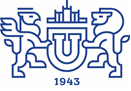 02.06.2021Стипендия на постдокторские исследования в Rhodes University


Дедлайн: 31 июля и 2 августа 2021 Открыт прием заявок на получение стипендий для докторантов Родосского университета 2022 года. Совет университета учредил несколько стипендий для всех факультетов, которые могут быть присуждены сроком на один год с возможностью продления.
Дедлайн: 31 июляhttps://vk.com/@scholarships-stipendiya-na-postdoktorskie-issledovaniya-v-rhodes-universi
До недавнего времени стипендии Родса присуждались только в 20 округах (представляющих более 60 разных стран). Теперь стипендии Родса являются полностью глобальными: две новые глобальные стипендии позволяют подходящим кандидатам из остального мира подавать заявки (в зависимости от номинации). Стипендия Rhodes Global ищет выдающихся молодых лидеров, которые заинтересованы в решении глобальных проблем и продвижении международного взаимопонимания и мира.
Дедлайн: 2 августаhttps://vk.com/@scholarships-stipendiya-rhodes-globalМинистерство науки и высшего образования российской федерацииюжно-уральский государственный УНИВЕРСИТЕТУПРАВЛЕНИЕ МЕЖДУНАРОДНОГО СОТРУДНИЧЕСТВА